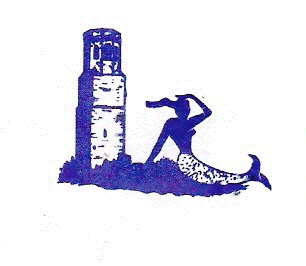 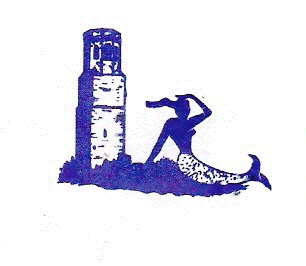 FORMULIER OPZEGGING LIGPLAATSNa verwerking van bovenstaande gegevens wordt de resterende borg aan u overgemaakt.Naam: 					Datum: HandtekeningDATUMNAAMNUMMER LIGPLAATSVERBRUIK ELEKTRAVERTREKDATUM INGELEVERD: KAART SLAGBOOM DRUPPEL FIETSENSTALLING LEDENPASJE